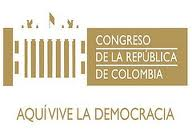 Comisiones Sextas Constitucionales PermanentesHonorable Senado de la RepúblicaHonorable Cámara de RepresentantesORDEN DEL DÍAPara la Sesión Conjunta del día miércoles 6 de Junio de 2018, a las 9:30 a. m.ILlamado a lista por cada una de las Comisiones Sextas Constitucionales Permanentes del Senado de la República y Cámara de Representantes.IIIntervención del Señor Ministro de Tecnologías de la Información y las Comunicaciones, Dr. Juan Sebastián Rozo Rengifo – Sustentación Proposición Radicada.IIIDISCUSIÓN y VOTACIÓN de las Ponencias para Primer Debate del Proyecto de Ley No. 174 de 2017 CÁMARA, No. 224 de 2018 SENADO “POR LA CUAL SE PROMUEVE LA CONVERGENCIA ENTRE LA PROVISION DE REDES Y SERVICIOS DE TELECOMUNICACIONES Y LOS SERVICIOS DE TELEVISION Y DE RADIODIFUSIÓN SONORA, SE ORDENA LA SUPRESIÓN Y LIQUIDACIÓN DE LA AUTORIDAD NACIONAL DE TELEVISION, SE DISTRBUYEN COMPETENCIAS EN MATERIA DE TELEVISION Y RADIODIFUSION SONORA ENTRE LAS ENTIDADES DEL ESTADO, Y SE DICTAN OTRAS DISPOSICIONES”. Autor:	Señor Ministro de Tecnologías de la Información y las Comunicaciones, Dr.  DAVID LUNA SANCHEZ. Ponentes:			Honorable Senador MARIO ALBERTO FERNANDEZ ALCOCERHonorable Representante WILMER RAMIRO CARRILLO MENDOZAPonencia 1: 	Radicada por H. Senador MARIO ALBERTO FERNÁNDEZ ALCOCER. Publicada en la Gaceta de SENADO No. 248/18 – Gaceta de CÁMARA No. XXX/18.Ponencia 2:	Radicada por el H. Representante WILMER RAMIRO CARRILLO MENDOZA.  Publicada en la Gaceta de SENADO No. 356/18 – Gaceta de CÁMARA No. 358/18.III LO QUE PROPONGAN LOS HONORABLES SENADORES Y HONORABLES REPRESENTANTESSANDRA ELENA VILLADIEGO V.		         		WILMER CARRILLO MENDOZAPresidente						        		VicepresidenteJORGE ELIECER LAVERDE VARGAS				JAIR JOSÉ EBRATT DIAZSecretario General							Secretario GeneralComisión Sexta Senado						Comisión Sexta Cámara